PROJEKT„PUTUJÍCÍ PLYŠÁK“
„Ahoj kamarádi,
jmenuji se MUFFIN a jsem Váš kamarád ze školní družiny.
Protože bych Vás moc rád lépe poznal, rozhodl jsem se, 
že s vámi budu trávit více času. 
V družině jsem o Vašich volných dnech sám a stýská se mi.
Přál bych si s každým prožít víkend u Vás doma.
Vašim úkolem bude trávit víkend se mnou. Těším se, až poznám Vaši rodinu a doufám, že s vámi zažiju spoustu dobrodružství a zábavy.“Úkolem je trávit čas s Muffinem a zapsat do deníku co jste spolu dělali, stačí pár vět, napsat si to můžete vy sami, nebo rodiče. 
Pokud máte možnost přidejte vytisknuté fotografie toho, co jste s Muffinem zažili nebo nakreslete obrázek.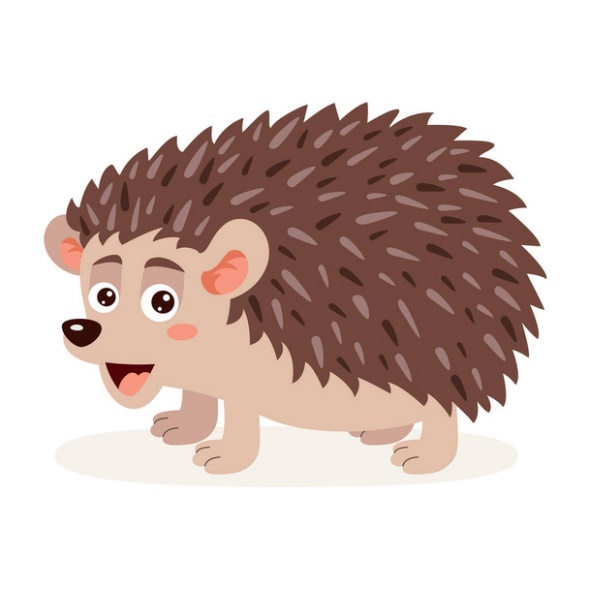 PROJEKT

„PUTUJÍCÍ PLYŠÁK“Projekt je zařazen do celoroční hry „CIRKUS“ ve školní družině pro školní rok 2023/2024.

Projekt začíná 26.01. 2024 a končí 23.06. 2024.
POPIS:
Plyšový mazlíček - byl zvolen náš dlouhodobý družinový kamarád ježek – proč?

Ježčí povaha je dosti nezávislá a svobodomyslná. Pro ježky je typické, že se zpravidla upnou na jednoho člověka a bezmezně mu důvěřují. Tato vazba je však velmi křehká. Je proto velmi důležité, aby si ježka pořídil jen ten, kdo je schopný jej pochopit, vcítit se do něj, vnímat ho a přemýšlet o něm.

Proč jméno MUFFIN? – Žáci ve školní družině mu dali toto jméno.
POSTUP:
Žáci a jejich rodiče si vyberou volný datum, kdy by si chtěli plyšového mazlíčka vzít domů a užít si s ním víkend.
Každý musí do deníku zapsat, co s ježkem zažil a víkendový pobyt zdokumentovat pomocí fotografie, nebo nakreslení obrázku.

POMŮCKY: plyšák, deník, psací potřeby

CÍL:
Seznámit ježka s rodinou. 
Navázat pevné pouto mezi ježkem a dítětem.Organizace – denní harmonogram. 
Zpracovala: 
Veronika Pošvová (vychovatelka ŠD)